Entry of the Bible (we stand as the Bible is brought into church)Welcome and NoticesIntroitGrace & Call to Worship 	Praise 416	Christ is Alive(Tune: Truro)Prayer of Approach and the Lord’s PrayerChat for AllPraise 516		We are Marching in the Light of God		Bible Reading	John chapter 20 v 19 – 31 (2 readers)					(Page 1089)Anthem	Reflection on God’s WordPraise 559		There is a RedeemerPrayers of Thanksgiving & for OthersPraise 459		Crown Him with many CrownsBenedictionNoticesA warm welcome is extended to everyone this morning and especially to any visitors worshipping with us today. Please take a few minutes to read the screens as there may be information, which was received too late for the printed intimations.Our minister, the Rev. Fiona Maxwell, can be contacted by telephone on 01563 521762, by mobile on 07507 312123 or by email, FMaxwell@churchofscotland.org.ukThe email address for the Church Administrator is chrchdmnstr@outlook.com.  or phone 07394 173977If you are watching the service via live stream the digital order of service is available on the church website under the services page.There is now creche and young church facilities in the side chapel, if you have children with you, please use this room as and when you need to.Tea/coffee will be served after morning worship, please come down to the hall for a warm cuppa and even warmer chat and fellowship.Today 16 April in St Joseph’s Church, Kilmarnock, an organ recital by Andrew Reid, FRCO at 6pm, admission free.Scalliwags meet Monday at 9.30am – 11am. The group is for all children under 3 and should be accompanied by an adult. Brownies & Guides 17th Kilmarnock Brownies and 6th Kilmarnock Guides will meet in the church halls on Monday at 6pm and 7.30pm.Guild AGM Tuesday 18 April at 2pm.Wednesday café is open every Wednesday morning from 10am – 12 noon. Please tell your friends and neighbours and come and enjoy the company and chat.The funeral of Miss Sheila Bell will take place on 20 April, 1.30pm at Holmsford Bridge Crematorium.Tickets are now available for the Coronation event on Saturday 6 May.  Jess Barry & Vanessa Twomey will have them on sale over the next 3 weeks.Tickets are available from Bill Caldwell, Jeff Davies or enquire at the office today and for the next 3 weeks for the family quiz afternoon in aid of Christian Aid.  Foodbank- Items can still be left at the back of the church in the wicker basket, these items are then taken to the Salvation Army for their foodbank, supplies are required urgently, so please give generously.Some items that are often forgotten are: Tin Openers, Toiletries, Toilet Rolls, Detergent/washing up liquid, Nappies and other baby supplies, Free from all items e.g Gluten FreeEmployment Opportunity Kay Park Parish Church, London Road Kilmarnock, KA3 7AAPart-time Evening Caretaker/Cleaner Salary: £4534.40 per annum (£10.90 per hour) Contracted for 8 hours per week but with the possibility of extra when required.  45 hours holiday payment per annum plus pro rata public holiday entitlement.  Currently hours are worked over Monday, Wednesday & Thursday evenings but may change depending on hall let requirements. Duties will include: opening & closing building for lets, ensuring Health & safety during periods of let, a rota of light cleaning duties and security of the building. Candidates should be flexible and able to problem solve, comfortable talking to hiring groups, willing to undertake cleaning duties, complete relevant checks and be respectful of the Church of Scotland’s vision which can be found on the website http://kayparkparishchurch.org.uk/ This post requires the successful candidate to undertake a Disclosure Scotland PVGApply by sending an e-mail of interest to: jean_herb@outlook.com by 13th April with interview planned for Thursday 17th April.  Please provide the following information:Name, Address, Telephone number, e-mail, why you would be suited to this post & details of 2 referees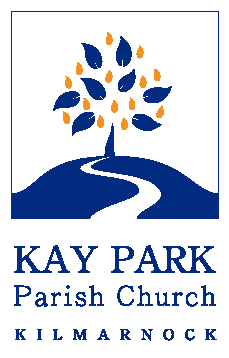 www.kayparkparishchurch.org.uk(Registered Scottish Charity: SC008154)Easter 216 April 2023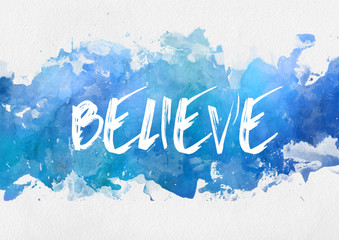 MinisterRev. Fiona Maxwell Organist  Mr Alex Ferguson